Allergy ChecklistEVENT______________________________ DATE_________________St Matthew’s & The Minster have a nut-free policy –so NO nuts in your dish pleaseYour Name: ___________________________Your Dish: ____________________________Please tick the allergens in your dish and fill in the list of ingredients in the table.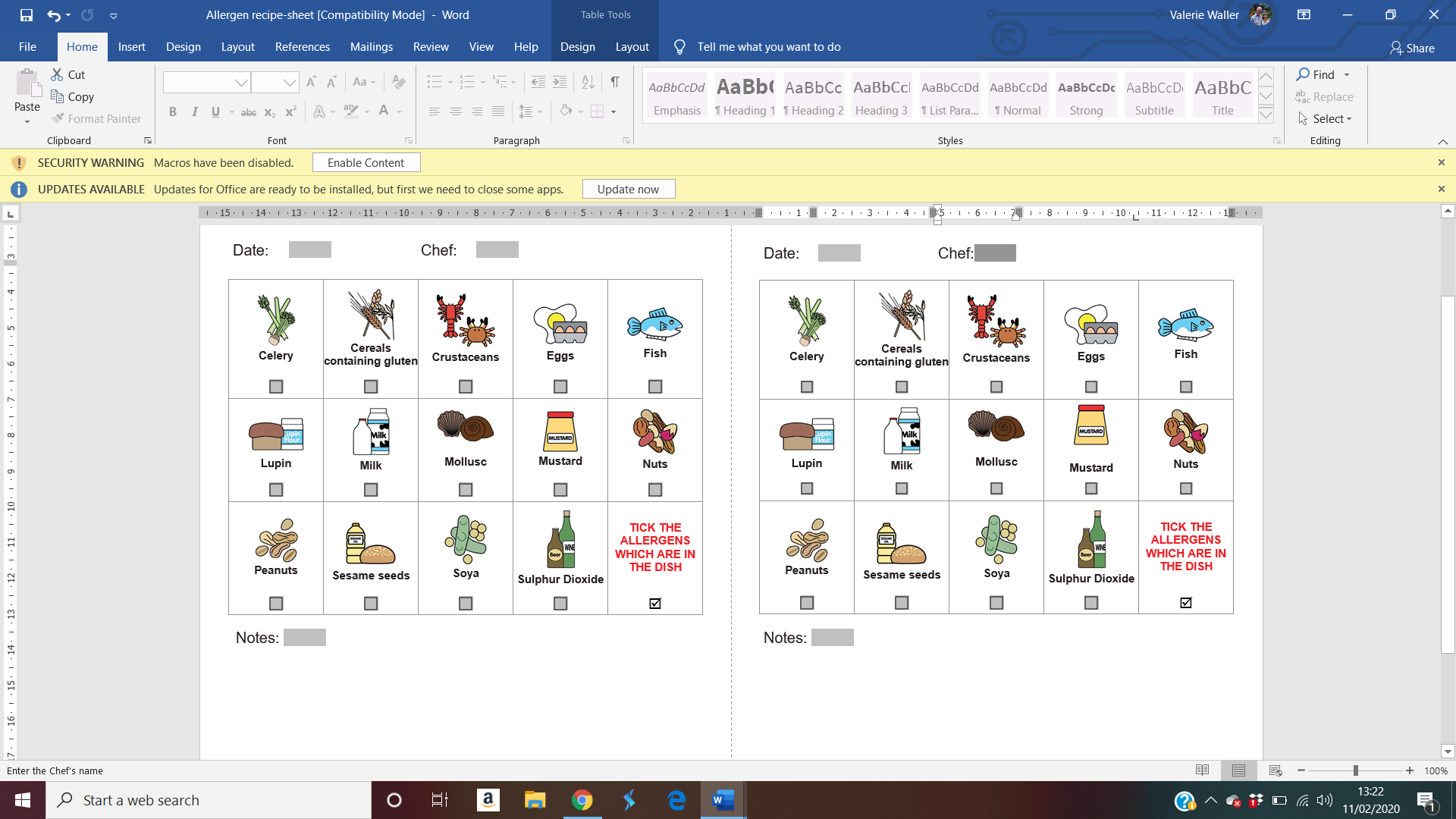 LIST of INGREDIENTS and where they were boughtIngredientSupplier